Бланк заказа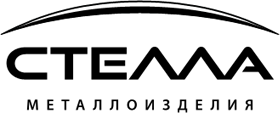 ИП Ткачев С.О.ул. Салова, 27А
Санкт-Петербург, 192102+7 (812) 490-50-50stella-spb.rustella@stella-spb.ruЗаказчик: Заказчик: Заказчик: Дата: Заказ №: (если есть)Адрес доставки: Адрес доставки: (если требуется)Контактный телефон: Контактный телефон: Контактный телефон: №НаименованиеТолщина металла, ммШирина, ммДлина, ммКол-во, штЦвет RAL, 
вн/внешнПримечание(рис)Заказ №123456рис. 1рис. 2рис. 3рис. 4рис. 5рис. 6